                                 澳洲悉尼嚴山雷藏寺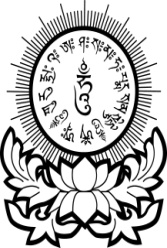 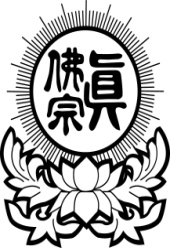 Yen Shan Tang True Buddha Order645 Princes Highway, Tempe NSW 2044, Australia               {地藏王菩薩 息灾祈福增益超度護摩法会}超度報名表                   超度祖先/亡者  陽世報恩人姓名：                  住址：超度冤親债/主缠身/灵水子灵 陽世報恩人姓名：                 住址：上列諸靈，思生前之罪咎，恐歿後於沈淪，欲求出苦超生，須仗佛光接引，涓今吉旦，延仗真佛密法，啟建悉尼嚴山雷藏寺，往生西方極樂世界摩訶雙蓮池。祖先姓名（或被超度者）供奉牌位地址請打勾祈願□往生位超度令牌□往生位超度令牌□往生位超度令牌□往生位超度令牌姓名供奉牌位地址請打勾祈願	        之 冤親债主缠身灵及有意无意伤害之众生□往生位超度令牌                     之冤親债主缠身灵及有意无意伤害之众生□往生位超度令牌                      之冤親债主缠身灵及有意无意伤害之众生□往生位超度令牌                      之冤親债主缠身灵及有意无意伤害之众生□往生位超度令牌                      之冤親债主缠身灵及有意无意伤害之众生□往生位超度令牌                      之冤親债主缠身灵及有意无意伤害之众生                                       之水子灵□往生位超度令牌土地公/地基主項目金額法會報名（隨喜）祖先方案A1:  $28（供品包括：米$3 水$2 熟食$3 水果$3 鲜花$1 灯$2 金纸$4 莲花$3 香$1 干粮食品$6 面包 速食面 饼干 糖果 馒头).祖先方案A2:  $28 供品包括: 资糧袋 $20（房子，车子，元宝，金条，冥币，衬衫，外套，鞋子，金纸，蓮花，法船）+$8 (米水食物水果)冤親債主/水子灵方案B1: $9   (米水食物水果$2、金纸$4、莲花$3)冤親債主/水子灵方案B2: $12  (米水食物水果$2、金纸$4、莲花$3、灯$2, 香$1）供品随喜赞助祖先方案A1:  $28（供品包括：米$3 水$2 熟食$3 水果$3 鲜花$1 灯$2 金纸$4 莲花$3 香$1 干粮食品$6 面包 速食面 饼干 糖果 馒头).祖先方案A2:  $28 供品包括: 资糧袋 $20（房子，车子，元宝，金条，冥币，衬衫，外套，鞋子，金纸，蓮花，法船）+$8 (米水食物水果)冤親債主/水子灵方案B1: $9   (米水食物水果$2、金纸$4、莲花$3)冤親債主/水子灵方案B2: $12  (米水食物水果$2、金纸$4、莲花$3、灯$2, 香$1）祖先/亡者供品方案A1（$28）祖先方案A1:  $28（供品包括：米$3 水$2 熟食$3 水果$3 鲜花$1 灯$2 金纸$4 莲花$3 香$1 干粮食品$6 面包 速食面 饼干 糖果 馒头).祖先方案A2:  $28 供品包括: 资糧袋 $20（房子，车子，元宝，金条，冥币，衬衫，外套，鞋子，金纸，蓮花，法船）+$8 (米水食物水果)冤親債主/水子灵方案B1: $9   (米水食物水果$2、金纸$4、莲花$3)冤親債主/水子灵方案B2: $12  (米水食物水果$2、金纸$4、莲花$3、灯$2, 香$1）祖先/亡者供品方案A2（$28）祖先方案A1:  $28（供品包括：米$3 水$2 熟食$3 水果$3 鲜花$1 灯$2 金纸$4 莲花$3 香$1 干粮食品$6 面包 速食面 饼干 糖果 馒头).祖先方案A2:  $28 供品包括: 资糧袋 $20（房子，车子，元宝，金条，冥币，衬衫，外套，鞋子，金纸，蓮花，法船）+$8 (米水食物水果)冤親債主/水子灵方案B1: $9   (米水食物水果$2、金纸$4、莲花$3)冤親債主/水子灵方案B2: $12  (米水食物水果$2、金纸$4、莲花$3、灯$2, 香$1）冤親債主/水子灵供品方案B1 ( $9）祖先方案A1:  $28（供品包括：米$3 水$2 熟食$3 水果$3 鲜花$1 灯$2 金纸$4 莲花$3 香$1 干粮食品$6 面包 速食面 饼干 糖果 馒头).祖先方案A2:  $28 供品包括: 资糧袋 $20（房子，车子，元宝，金条，冥币，衬衫，外套，鞋子，金纸，蓮花，法船）+$8 (米水食物水果)冤親債主/水子灵方案B1: $9   (米水食物水果$2、金纸$4、莲花$3)冤親債主/水子灵方案B2: $12  (米水食物水果$2、金纸$4、莲花$3、灯$2, 香$1）冤親債主/水子灵供品方案B1 ( $12 )祖先方案A1:  $28（供品包括：米$3 水$2 熟食$3 水果$3 鲜花$1 灯$2 金纸$4 莲花$3 香$1 干粮食品$6 面包 速食面 饼干 糖果 馒头).祖先方案A2:  $28 供品包括: 资糧袋 $20（房子，车子，元宝，金条，冥币，衬衫，外套，鞋子，金纸，蓮花，法船）+$8 (米水食物水果)冤親債主/水子灵方案B1: $9   (米水食物水果$2、金纸$4、莲花$3)冤親債主/水子灵方案B2: $12  (米水食物水果$2、金纸$4、莲花$3、灯$2, 香$1）歷代祖先超度令牌（$1）祖先方案A1:  $28（供品包括：米$3 水$2 熟食$3 水果$3 鲜花$1 灯$2 金纸$4 莲花$3 香$1 干粮食品$6 面包 速食面 饼干 糖果 馒头).祖先方案A2:  $28 供品包括: 资糧袋 $20（房子，车子，元宝，金条，冥币，衬衫，外套，鞋子，金纸，蓮花，法船）+$8 (米水食物水果)冤親債主/水子灵方案B1: $9   (米水食物水果$2、金纸$4、莲花$3)冤親債主/水子灵方案B2: $12  (米水食物水果$2、金纸$4、莲花$3、灯$2, 香$1）冤親債主超度令牌（$1）祖先方案A1:  $28（供品包括：米$3 水$2 熟食$3 水果$3 鲜花$1 灯$2 金纸$4 莲花$3 香$1 干粮食品$6 面包 速食面 饼干 糖果 馒头).祖先方案A2:  $28 供品包括: 资糧袋 $20（房子，车子，元宝，金条，冥币，衬衫，外套，鞋子，金纸，蓮花，法船）+$8 (米水食物水果)冤親債主/水子灵方案B1: $9   (米水食物水果$2、金纸$4、莲花$3)冤親債主/水子灵方案B2: $12  (米水食物水果$2、金纸$4、莲花$3、灯$2, 香$1）土地公超度令牌 （$1 ）祖先方案A1:  $28（供品包括：米$3 水$2 熟食$3 水果$3 鲜花$1 灯$2 金纸$4 莲花$3 香$1 干粮食品$6 面包 速食面 饼干 糖果 馒头).祖先方案A2:  $28 供品包括: 资糧袋 $20（房子，车子，元宝，金条，冥币，衬衫，外套，鞋子，金纸，蓮花，法船）+$8 (米水食物水果)冤親債主/水子灵方案B1: $9   (米水食物水果$2、金纸$4、莲花$3)冤親債主/水子灵方案B2: $12  (米水食物水果$2、金纸$4、莲花$3、灯$2, 香$1）合 計 金 額